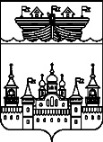 ЗЕМСКОЕ СОБРАНИЕ ВОСКРЕСЕНСКОГО МУНИЦИПАЛЬНОГО РАЙОНА НИЖЕГОРОДСКОЙ ОБЛАСТИРЕШЕНИЕ4 июня 2021 года		№41Об организации отдыха, оздоровления и занятости детей и молодежи в 2021 году.Заслушав и обсудив информацию заместителя главы администрации Воскресенского муниципального района Герасимова Андрея Геннадьевича, об организации отдыха, оздоровления и занятости детей и молодежи в 2021 году,Земское собрание района решило:1.Информацию заместителя главы администрации Воскресенского муниципального района Герасимова Андрея Геннадьевича, об организации отдыха, оздоровления и занятости детей и молодежи в 2021 году принять к сведению. Председатель                                                                     И.о. главы местного самоуправленияЗемского собрания района                 			   района                                    В.Н.Ольнев						   В.Е.ПайковПриложениек решению Земского собранияВоскресенского муниципального районаНижегородской областиот 4 июня 2021 года №41Информация по организации летней оздоровительной кампании в 2021 годуОрганизация летнего отдыха является одним из важных аспектов образовательной деятельности и одним из приоритетных направлений социальной политики муниципалитета.Главная цель летней оздоровительной кампании- обеспечение безопасного летнего отдыха детей и обеспечение максимального охвата детей и подростков организованными формами отдыха, оздоровления и занятости.Перед началом летнего оздоровительного периода осуществлен ряд организационных и подготовительных мероприятий:-разработана и утверждена нормативно-правовая база:  -Постановление администрации Воскресенского муниципального района от 28 января 2021 года № 62 «Об установлении стоимости одного дня пребывания детей в организациях отдыха и оздоровления в 2021 году» (стоимость одного дня пребывания в лагерях с дневным пребыванием детей с двухразовым питанием – 102 рубля);-Постановление администрации Воскресенского муниципального района от 20 апреля 2021 года № 311 «Об организации отдыха, оздоровления и занятости детей и молодёжи Воскресенского муниципального района Нижегородской области»;- Постановление администрации Воскресенского муниципального района от 20 апреля 2020 года № 314 «О подготовке учреждений к организации отдыха и оздоровления детей в летний период 2021 года на территории Воскресенского муниципального района Нижегородской области»;-Постановление администрации Воскресенского муниципального района от 20 апреля 2020 года № 313  «О межведомственной комиссии по организации отдыха, оздоровления и занятости детей и молодежи в Воскресенском муниципальном районе Нижегородской области»;-Приказ Управления образования администрации Воскресенского муниципального района от 22 апреля 2021 № 89 «Об открытии лагерей с дневным пребыванием в период летних каникул»;- организована работа телефона «горячей линии» по вопросам организации детского отдыха (время работы пн.-чт. с 08.00- 17.00 ч; пт-с 08.00-16.00 ч. выходные – суббота, воскресенье; тел: 8831639-18-02);-проведено два заседания межведомственной комиссии по организации отдыха, оздоровления и занятости детей и молодежи Воскресенского муниципального района, на которых были рассмотрены вопросы по комплексной безопасности организаций отдыха и оздоровления детей и о готовности ДОЛ к работе в летний период.В ходе приемки ДОЛ в период с 12 мая по 19 мая 2021 года Отделением надзорной деятельности и профилактической работы по Воскресенскому району были выявлены нарушения обязательных требований пожарной безопасности объектов летнего отдыха. Одним из главных нарушений являлось- здание МОУ Богородской СШ не обеспечено источниками наружного противопожарного водоснабжения. Данное нарушение устранено-на время летнего периода в качестве источника наружного противопожарного водоснабжения принят природный водоем р. Ветлуга.С 31 мая 13 лагерей с дневным пребыванием (647 детей),  в возрасте от 7 до 14 лет, 6 лагерей труда и отдыха (283 ребенка,  в возрасте от 14 до 17 лет), и 1 -стационарный палаточный лагерь «Озерское -2021» (90 детей) в возрасте 12-16 лет. Планируемый охват-  1020 детей, начали свою работу в соответствии с графиком и после подписания акта приемки ДОЛ надзорными органами, подтверждающего соответствие организаций отдыха и оздоровления требованиям безопасного пребывания.На организацию питания выделено 1476240 руб., на проведение акарицидной обработки – 26600 руб., дополнительно из муниципального бюджета на проведение анализов всего персонала, задействованного в работе ДОЛ на новую короновирсуную инфекцию и на наличие норо-, рото- и других вирусных возбудителей кишечных инфекций работников пищеблоков выделено 346128,7 руб.В соответствии с программой по обучению кадров, организующих летний отдых в лагерях с дневным пребыванием  и занятости детей и подростков  «Содружество» в Воскресенском муниципальном районе Управлением  образования и Воскресенским детским центром проведены обучающие семинары, мастер-классы, лекции с начальниками лагерей, воспитателями, педагогами дополнительного образования, вожатыми и вожатыми-детьми. В обучающих семинарах приняли участие представители отделения надзорной деятельности и профилактической работы по Воскресенскому району, Отдела МВД России по Воскресенскому району, отделения ГИБДД Отдела МВД Росси по Воскресенскому району и Управления образования. Всего обучено- 139 педагогических работников, 20 – начальников лагерей и 15 вожатых- детей.В соответствии с постановлением администрации Воскресенского муниципального района «Об организации отдыха, оздоровления и занятости детей и молодёжи Воскресенского муниципального района Нижегородской области» запланировано проведение конкурсов «Лучший лагерь Воскресенского района», «Самый лучший день лета», «Лучшая прогулочная группа». В районе на протяжении ряда лет активно развиваются малозатратные формы организации отдыха и оздоровления. Характерная особенность этих форм отдыха заключается в том, что при сравнительно небольшом финансировании они позволяют выполнить поставленные задачи по организации занятости детей. В этом году 29 клубных учреждений организуют работу прогулочных групп и планируют принять около 1000 несовершеннолетних, в том числе, приехавших на отдых не только с Нижегородской области, но  и с разных уголков России.Важное социальное значение имеет организация временной трудовой занятости подростков, так как нацелена на приобретение подростками профессиональных навыков, пропаганду добросовестного отношения к труду, знакомство с правовой грамотностью в сфере трудовых отношений, профилактику подростковой безнадзорности и правонарушений. В течение 2021 года ГКУ ЦЗН Воскресенского района запланировано трудоустроить 100 подростков, на реализацию данной программы выделено   462,00 тыс.руб.  из них: средств местного бюджета – 400,00 тыс. руб.;  средств областного бюджета 62,00тыс руб. За январь -май 2021 года трудоустроено 22 человека, следующих категорий: детей из малоимущих семей- 13 несовершеннолетних,   из многодетных семей – 9 несовершеннолетних. Проведена  работа по формированию банка вакансий для трудоустройства несовершеннолетних граждан на временные рабочие места. 20 работодателям были направлены письма за подписью главы местного самоуправления о возможности создания временных рабочих мест для подростков. Одно предприятие ООО «Рельеф» готово к сотрудничеству по трудоустройству подростков. С 1 июня ООО «Рельеф» планирует создать 5 временных рабочих мест.Основными работодателями в 2021 году  выступают школы Воскресенского муниципального района, где планируется создать 95   временных рабочих мест.Также особое внимание уделяется занятости в летний период детей, находящихся в трудной жизненной ситуации и несовершеннолетних, состоящих на различных формах профилактического учета. Для детей, находящихся в трудной жизненной ситуации организована работа ЛДП «Звездочка» на базе ГБУ ЦСПСД «Теремок» Воскресенского района в три смены (1 смена: с 01 июня по 25.06.2021 г., 2 смена: с 30 июня по 23.07.2021 г., 3 смена: с 28 июля по 20.08.2021 года, планируемый охват – 42 человека). Количество детей, состоящих на профилактических учетах на 01 июня 2021 года в общеобразовательных учреждениях состоит 8 человек. В июне все несовершеннолетние будут посещать ДОЛ на базе школ. Июнь и июль – прогулочные группы при  учреждениях культуры.